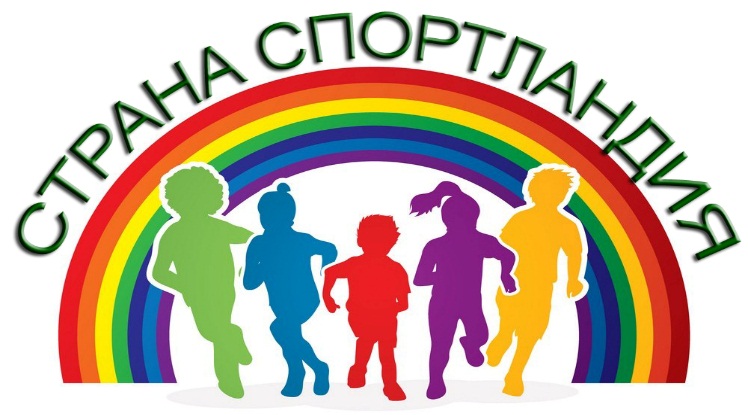 Режим дня8.30 – 9.00-встреча детей на территории лагеря, утренний фильтр9.00 – 9.15-утренняя линейка, зарядка, беседы о здоровье9.30– 10.00-завтрак10.30 – 12.00-тренировочное занятие по мини-футболу12.30 – 13.00 -обед 13.00 –14.00-отдых (сон час)14.00 – 15.00-теоретическая подготовка «Школа юного судьи по спорту»15.00 – 16.00-мероприятие в соответствии с планом – сеткой летнего оздоровительного лагеря16.00 – 16.30-полдник16.30 – 18.00-тренировочное занятие по мини-футболу18.00-уход домой